   AGENDA JAARVERGADERING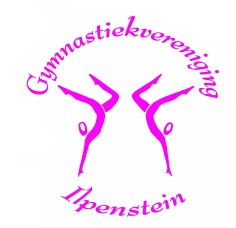 Datum: maandag 6 februari 2017  
                        Tijd van aanvang: 20.00 uur
                        Locatie: Het DorpshuisOpening door de voorzitterNotulen ledenvergadering 1 februari 2016 (zie website)Jaarverslag voorzitter (zie website)Jaarverslag TC (zie website)Jaarverslag penningmeester (wordt ter vergadering uitgereikt)Verslag kascontrolecommissie Ans Hofman en René Tump Rene Tump treedt af.Benoeming nieuw lidContributie 20172% verhogingBestuursverkiezingAftredende leden- Nancy Ket (herkiesbaar)- Jacqueline van der Lee  (herkiesbaar)Gevoerd bestuursbeleidLeidingMededelingenRondvraagSluitingMet vriendelijke groetennamens het bestuur,Willem BurgersVoorzitter GV Ilpenstein